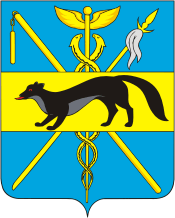 АДМИНИСТРАЦИЯБОГУЧАРСКОГО МУНИЦИПАЛЬНОГО РАЙОНАВОРОНЕЖСКОЙ ОБЛАСТИРАСПОРЯЖЕНИЕот «23» декабря 2016 г. № 328-р                   г. БогучарОб утверждении технологической схемыпредоставления муниципальной услуги«Предоставление сведений из реестра муниципального имущества»В соответствии с Федеральными законами: от 06.10.2003 № 131 - ФЗ «Об общих принципах организации местного самоуправления в Российской Федерации», от 27.07.2010 № 210-ФЗ «Об организации предоставления государственных и муниципальных услуг», Уставом Богучарского муниципального района, в целях обеспечения межведомственного взаимодействия администрации Богучарского муниципального района с АУ «МФЦ»: 1. Утвердить технологическую схему предоставления муниципальной услуги«Предоставление сведений из реестра муниципального имущества» согласно приложению.2. Контроль за исполнением настоящего распоряжения возложить на заместителя главы администрации Богучарского муниципального района – руководителя аппарата администрации района  на Самодурову Н.А..  Глава администрации Богучарского муниципального района                                      В.В. КузнецовИсполнил:Специалист администрацииБогучарского муниципального района                                                                        С. А. Безуглова «____»________2016Визирование:Заместитель главы администрации Богучарскогомуниципального района – руководитель аппарата администрации района                                                                                                   Н.А. Самодурова«____»________2016Начальник отдела по управлению муниципальным имуществом и земельным отношениям администрации Богучарского муниципального района                                                                        О. А. Комаров «____»________2016Ведущий специалист юридического отделаадминистрации Богучарского муниципального района                                             С.И. Бундуков«____»________2016Приложениек  распоряжению администрацииБогучарского муниципального района                                                                                                   от 23.12.2016 № 328-рТехнологическая схема предоставления муниципальной услуги«Предоставление сведений из реестра муниципального имущества»Раздел 1. «Общие сведения о муниципальной услуге»Раздел 2. «Общие сведения о «подуслугах»Раздел 3. «Сведения о заявителях «подуслуги»Раздел 4. «Документы, предоставляемые заявителем для получения «подуслуги»Раздел 5. «Документы и сведения, получаемые посредством межведомственного информационного взаимодействия»Раздел 6. Результат «подуслуги»Раздел 7. «Технологические процессы предоставления «подуслуги»Раздел 8. «Особенности предоставления «подуслуги в электронной форме»Перечень приложений:Приложение 1 (форма заявления)Приложение 2 (форма выписки из реестра)Приложение 3 (форма выписки из реестра муниципального имущества)Приложение № 1В администрациюБогучарского муниципального районаВоронежской области                                              _______________________________________________________________________________________________________________                                                                                                         (Ф.И.О., паспортные данные, адрес                                                                                                            места жительства заявителя)_____________________________________                                                                                                                             (наименование, место нахождения юридического                                                                                                                лица, Ф.И.О. руководителя)контактный телефон __________________Заявлениео предоставлении сведений из реестрамуниципального имуществаПрошу  предоставить  сведения  о  наличии  либо  отсутствии  в  реестремуниципального имущества____________________________________________________________________________(наименование объекта)____________________________________________________________________________(место нахождения объекта)____________________________________________________________________________(характеристики, идентифицирующие объект)О       принятом       решении       прошу      информировать      меня___________________________________________________________________________(указывается способ информирования)«____» _______ 20__ г.                                             ______________________                                                                                                    (подпись заявителя)Приложение № 2РАСПИСКАв получении документов, представленных для принятиярешения о предварительном согласовании предоставления земельного участка    Настоящим удостоверяется, что заявитель__________________________________________________________________                                      (фамилия, имя, отчество)представил, а сотрудник администрации Богучарского муниципального района Воронежской области получил «_____» ________________ _________ документы                                                                                                                                         (число)        (месяц прописью)        (год)в количестве ______________________ экземпляров                                       (прописью)по  прилагаемому  к  заявлению перечню документов, необходимых для принятия решения  о предварительном согласовании предоставления земельного участка: ________________________________________________________________________________________________________________________________________________________________________________________________________________________________________________________________________    Перечень   документов,  которые  будут  получены  по   межведомственным запросам: _____________________________________________________________________________________________________________________________________________________________________  _____________  _____________________             (должность специалист,                              (подпись)            (расшифровка подписи)  ответственного за прием документов)Приложение3Выписка из реестрамуниципального имущества№ ____________ «___»                                      _________ 20___ г.    Объект права: ________________________________________________________    Адрес: _______________________________________________________________    Субъект права: ________________________________________________________    Вид права: ____________________________________________________________    Балансодержатель: _____________________________________________________    Краткая характеристика объекта: ________________________________________    Площадь: _____________________________________________________________    Документы-основания: _________________________________________________    Существующие ограничения (обременения) права: _________________________                                                    __________________________________________                     Подпись уполномоченного должностного лица №Параметр Значение параметра / состояние1231.Наименование органа, предоставляющего услугуАдминистрация Богучарского муниципального района Воронежской области2.Номер услуги в федеральном реестре3640100010000027257 3.Полное наименование услуги«Предоставление сведений из реестра муниципального имущества»4.Краткое наименование услуги«Предоставление сведений из реестра муниципального имущества»5.Административный регламент предоставлениягосударственной услуги Постановление администрации Богучарского муниципального района Воронежской областиот. 28.12.2015 г. № 645 «Об утверждении административногорегламента по предоставлениюмуниципальной  услуги «Предоставлениесведений из реестра муниципального имущества»6.Перечень «подуслуг»«нет» Способы оценки качества предоставления муниципальной Радиотелефонная связь7.услугиПортал государственных и (муниципальных) услугЛичное обращение№ п/пНаименование «подуслуги»Срок предоставления в зависимости от условийСрок предоставления в зависимости от условийОснования отказа в приеме документовОснования отказа в предоставлении «подуслуги»Основания приостановления предоставления «подуслуги»Срок приостановления предоставления «подуслуги»Плата за предоставление «подуслуги»Плата за предоставление «подуслуги»Плата за предоставление «подуслуги»Способ обращения за получением (подуслуги)Способ получения результата (подуслуги)№ п/пНаименование «подуслуги»При подаче заявления по месту жительства (месту нахождения юр., лица)При подаче заявления по месту жительства(по месту обращения)Основания отказа в приеме документовОснования отказа в предоставлении «подуслуги»Основания приостановления предоставления «подуслуги»Срок приостановления предоставления «подуслуги»Наличие платы (государственной пошлины)Реквизиты нормативно правового акта, являющегося основанием для взимания платы (государственной пошлины)КБК для взимания платы (государственной пошлины), в том числе для МФЦСпособ обращения за получением (подуслуги)Способ получения результата (подуслуги)12345678910111213Предоставление сведений из реестра муниципального имущества.10 календарных дней с момента регистрации поступившего заявления.10 календарных дней с момента регистрации поступившего заявления. Заявление не соответствует установленной форме, не поддается прочтению или содержит неоговоренные заявителем зачеркивания, исправления, подчистки.Исчерпывающий перечень оснований для отказа в предоставлении муниципальной услуги отсутствует.Оснований для приостановления предоставления муниципальной услуги законодательством не предусмотрено.«-»«-»«-»«-»1. Администрация Богучарского муниципального района (лично, через законного представителя);2. Многофункциональный центр предоставления государственных (муниципальных) услуг дополнительное соглашение от 12.09.2016 № 2;3. Почтовая связь.1. Лично, через законного представителя на бумажном носителе в отделе администрации Богучарского муниципального района;2. Лично, через законного представителя в МФЦ на бумажном носителе.5. Почтовая связь.№ п/пКатегории лиц, имеющих право на получение «подуслуги»Документ, подтверждающий правомочие заявителя соответствующей категории на получение «подуслуги»Установленные требования к документу, подтверждающему правомочие заявителя соответствующей категории на получение «подуслуги»Наличие возможности подачи заявления на предоставление «подуслуги» представителями заявителяИсчерпывающий перечень лиц, имеющих право на подачу заявления от имени заявителяНаименование документа, подтверждающего право подачи заявления от имени заявителя Установленные требования к документу, подтверждающему право подачи заявления от имени заявителя123456781. Наименование «подуслуги» 1:Предоставление сведений из реестра муниципального имущества1. Наименование «подуслуги» 1:Предоставление сведений из реестра муниципального имущества1. Наименование «подуслуги» 1:Предоставление сведений из реестра муниципального имущества1. Наименование «подуслуги» 1:Предоставление сведений из реестра муниципального имущества1. Наименование «подуслуги» 1:Предоставление сведений из реестра муниципального имущества1. Наименование «подуслуги» 1:Предоставление сведений из реестра муниципального имущества1. Наименование «подуслуги» 1:Предоставление сведений из реестра муниципального имущества1. Наименование «подуслуги» 1:Предоставление сведений из реестра муниципального имущества1Заявителями являются: 1. Физические лица;2.  Юридические лица;3. Законные представители, действующие в силу закона или на основании договора, доверенности.1. Документ, удостоверяющий личность:1.1. Паспорт гражданина РФОформляется на едином бланке для всей Российской Федерации на русском языке.Должен быть действителен на срок обращения за предоставлением услуги.Не должен содержать подчисток, приписок, зачеркнутых слов и других исправлений.Не должен иметь повреждений, наличие которых не позволяет однозначно истолковать их содержание.ИмеетсяИмеетсяИмеетсяЛюбое дееспособное физическое лицо, достигшее 18 лет.Лица, имеющие соответствующие полномочия.Лица, действующие на основании нотариально заверенной доверенности.ДоверенностьДоверенностьНотариально заверенная доверенностьДолжна быть действительна на срок обращения за предоставлением услуги.Не должна содержать подчисток, приписок, зачеркнутых слов и других исправлений.Не должна иметь повреждений, наличие которых не позволяет однозначно истолковать их содержание.Должна быть заверена печатью (при наличии) заявителя и подписана руководителем заявителя или уполномоченным этим руководителем лицом.Должна быть действительна на срок обращения за предоставлением услуги.Не должна содержать подчисток, приписок, зачеркнутых слов и других исправлений.Не должна иметь повреждений, наличие которых не позволяет однозначно истолковать их содержание.1Заявителями являются: 1. Физические лица;2.  Юридические лица;3. Законные представители, действующие в силу закона или на основании договора, доверенности.1.2. Решение (приказ) о назначении или об избрании физического лица на должностьНа основании нотариальной доверенности.Должно содержать:- подпись должностного лица, подготовившего документ, дату составления документа;- информацию о праве физического лица действовать от имени заявителя без доверенности.Должно быть действительным на срок обращения за предоставлением услуги.Нотариально заверенная доверенностьИмеетсяИмеетсяИмеетсяЛюбое дееспособное физическое лицо, достигшее 18 лет.Лица, имеющие соответствующие полномочия.Лица, действующие на основании нотариально заверенной доверенности.ДоверенностьДоверенностьНотариально заверенная доверенностьДолжна быть действительна на срок обращения за предоставлением услуги.Не должна содержать подчисток, приписок, зачеркнутых слов и других исправлений.Не должна иметь повреждений, наличие которых не позволяет однозначно истолковать их содержание.Должна быть заверена печатью (при наличии) заявителя и подписана руководителем заявителя или уполномоченным этим руководителем лицом.Должна быть действительна на срок обращения за предоставлением услуги.Не должна содержать подчисток, приписок, зачеркнутых слов и других исправлений.Не должна иметь повреждений, наличие которых не позволяет однозначно истолковать их содержание.№ п/пКатегория документаНаименования документов, которые предоставляет заявитель для получения «подуслуги» Количество необходимых экземпляров документа с указанием подлинник/копияДокумент, предоставляемый по условиюУстановленные требования к документуФорма (шаблон) документа Образец документа/заполнения документа123456781. Наименование «подуслуги» 1:Предоставление сведений из реестра муниципального имущества 1. Наименование «подуслуги» 1:Предоставление сведений из реестра муниципального имущества 1. Наименование «подуслуги» 1:Предоставление сведений из реестра муниципального имущества 1. Наименование «подуслуги» 1:Предоставление сведений из реестра муниципального имущества 1. Наименование «подуслуги» 1:Предоставление сведений из реестра муниципального имущества 1. Наименование «подуслуги» 1:Предоставление сведений из реестра муниципального имущества 1. Наименование «подуслуги» 1:Предоставление сведений из реестра муниципального имущества 1. Наименование «подуслуги» 1:Предоставление сведений из реестра муниципального имущества Заявление  о предоставлении муниципальной услуги (для физического/юридического лица или уполномоченного представителя).Заявление.1. Экз. ОригиналДействия:1) Формирование в дело.При предоставлении муниципальной услуги: «Прекращение права постоянного (бессрочного) пользования земельными участками, находящимися в муниципальной собственности».  1. Фамилия, имя и (при наличии) отчество, место жительства заявителя, реквизиты документа, удостоверяющего личность заявителя (для гражданина);  3. В письменном заявлении должна быть указана информация о заявителе (для физических лиц и индивидуальных предпринимателей – фамилия.      Имя, отчество, данные документа, удостоверяющего личность, адрес регистрации, контактный телефон (телефон указывается по желанию); для юридических лиц - наименование, адрес, ОГРН, контактный телефон).    Заявление должно быть подписано заявителем или его уполномоченным представителем.  4. Сведения заявления подтверждаются подписью лица, подающего заявление, с проставлением даты заполнения заявления.  5. В случае подачи заявления, через законного представителя сведения, указанные в заявлении, подтверждаются подписью законного представителя с проставлением даты предоставления заявления.        6. Заявление не должно содержать подчисток, приписок, зачеркнутых слов и других исправлений.   7. Не должно иметь повреждений, наличие которых не позволяет однозначно истолковать их содержание.Приложение № 1«-» Документ, подтверждающий личность гражданина Российской Федерации (для физического лица, уполномоченного представителя).Паспорт гражданина Российской Федерации (для физического лица, уполномоченного представителя) 1 экз. Оригинал1 экз. КопияДействия:1. Проверка оригинала на соответствие установленным требованиям2. Снятие копии с оригинала 3. Формирование в дело.Предоставляется один из документов данной категории документов    Оформляется на едином бланке для всей Российской Федерации на русском языке.Должен быть действителен на срок обращения за предоставлением услуги.   Не должен содержать подчисток, приписок, зачеркнутых слов и других исправлений.   Не должен иметь повреждений, наличие которых не позволяет однозначно истолковать их содержание.      Копия документа, прилагаемых к заявлению, должна быть заверена в установленном законодательством Российской Федерации порядке, кроме случаев, когда заявитель лично представляет  в администрацию или многофункциональный центр соответствующий документ в подлиннике для сверки.«-»«-»Документ, подтверждающий полномочия уполномоченного представителя.Нотариальная доверенность1 экз. Оригинал1 экз. Копия, заверенная в установленном порядкеДействия:1. Проверка оригинала на соответствие установленным требованиям2. Снятие копии с оригинала 3. Формирование в дело. Предоставляется один из документов данной категории документов  Должна быть действительна на срок обращения за предоставлением услуги.  Не должна содержать подчисток, приписок, зачеркнутых слов и других исправлений.  Не должна иметь повреждений, наличие которых не позволяет однозначно истолковать их содержание.      Копия документа, прилагаемых к заявлению, должна быть заверена в установленном законодательством Российской Федерации порядке, кроме случаев, когда заявитель лично представляет  в администрацию или многофункциональный центр соответствующий документ в подлиннике для сверки.«-»«-»Реквизиты актуальной технологической карты межведомственного взаимодействияНаименование запрашиваемого документа (сведения)Перечень и состав сведений, запрашиваемых в рамках межведомственного информационного взаимодействия Наименование органа (организации), направляющего(ей) межведомственный запросНаименование органа (организации), в адрес которого (ой) направляется межведомственный запросSID электронного сервисаСрок осуществления межведомственного информационного взаимодействияФорма(шаблон) межведомственного запросаОбразец заполнения формы межведомственного запроса1234567891. Наименование «подуслуги» 1:Предоставление сведений из реестра муниципального имущества1. Наименование «подуслуги» 1:Предоставление сведений из реестра муниципального имущества1. Наименование «подуслуги» 1:Предоставление сведений из реестра муниципального имущества1. Наименование «подуслуги» 1:Предоставление сведений из реестра муниципального имущества1. Наименование «подуслуги» 1:Предоставление сведений из реестра муниципального имущества1. Наименование «подуслуги» 1:Предоставление сведений из реестра муниципального имущества1. Наименование «подуслуги» 1:Предоставление сведений из реестра муниципального имущества1. Наименование «подуслуги» 1:Предоставление сведений из реестра муниципального имущества1. Наименование «подуслуги» 1:Предоставление сведений из реестра муниципального имущества«-»«-»«-»«-»«-»«-»«-»«-»«-»№ п/пДокумент/документы, являющиеся результатом (подуслуги)Требования к документу/документам, являющимися результатом  (подуслуги) Характеристика результата (положительный/отрицательный)Форма документа/документов, являющимися результатом (подуслуги) Образец документа/документов, являющихся результатом (подуслуги) Способ получения результатаСрок хранения невостребованных заявителем результатовСрок хранения невостребованных заявителем результатов№ п/пДокумент/документы, являющиеся результатом (подуслуги)Требования к документу/документам, являющимися результатом  (подуслуги) Характеристика результата (положительный/отрицательный)Форма документа/документов, являющимися результатом (подуслуги) Образец документа/документов, являющихся результатом (подуслуги) Способ получения результатав органев МФЦ1234567891. Наименование «подуслуги» 1:Предоставление сведений из реестра муниципального имущества1. Наименование «подуслуги» 1:Предоставление сведений из реестра муниципального имущества1. Наименование «подуслуги» 1:Предоставление сведений из реестра муниципального имущества1. Наименование «подуслуги» 1:Предоставление сведений из реестра муниципального имущества1. Наименование «подуслуги» 1:Предоставление сведений из реестра муниципального имущества1. Наименование «подуслуги» 1:Предоставление сведений из реестра муниципального имущества1. Наименование «подуслуги» 1:Предоставление сведений из реестра муниципального имущества1. Наименование «подуслуги» 1:Предоставление сведений из реестра муниципального имущества1. Наименование «подуслуги» 1:Предоставление сведений из реестра муниципального имуществаРезультатом предоставления муниципальной услуги является предоставление сведений из реестра муниципального имущества в виде выписки из реестра муниципального имущества либо сообщения об отсутствии объекта в реестре муниципального имущества.1. Подготавливается посредством информационной системы администрации Богучарского муниципального района;2. Сведения из реестра муниципального имущества в виде выписки из реестра муниципального имущества либо сообщения об отсутствии объекта в реестре муниципального имущества подписываются главой администрации Богучарского муниципального района;3. Сведения из реестра муниципального имущества в виде выписки из реестра муниципального имущества либо сообщения об отсутствии объекта в реестре муниципального имущества ставится печать администрации Богучарского муниципального района; 4.  Сведения из реестра муниципального имущества в виде выписки из реестра муниципального имущества либо сообщения об отсутствии объекта в реестре муниципального имущества датируется (число, месяц, год); 5.  Сведениям из реестра муниципального имущества в виде выписки из реестра муниципального имущества либо сообщения об отсутствии объекта в реестре муниципального имущества присваивается регистрационный номер.Положительный/ отрицательный.Приложение № 3«-»1. Лично на бумажном носителе в отделе администрации Богучарского муниципального района;2. Лично в МФЦ на бумажном носителе;3. Лично через уполномоченного представителя на бумажном носителе в отделе администрации Богучарского муниципального района;4. Лично через уполномоченного представителя в МФЦ на бумажном носителе5. Почтовая связь. «-»«-»Сообщение об отсутствии объекта в реестре муниципального имуществаНаличие подписи должностного лица, подготовившего документ, даты составления документа, печати организации, выдавшей документ. Отсутствие исправлений, подчисток и нечитаемых символов.Положительный«-»«-»- в органе на бумажном носителе;- почтовая связь;- в МФЦ на бумажном носителе, полученном из органа«-»«-»№ п/пНаименование процедуры процессаОсобенности исполнения процедуры процесса Сроки исполнения процедуры (процесса)Исполнитель процедуры процесса Ресурсы необходимые для выполнения процедуры процесса Формы документов, необходимые для выполнения процедуры процесса№ п/пНаименование процедуры процессаОсобенности исполнения процедуры процесса Сроки исполнения процедуры (процесса)Исполнитель процедуры процесса Ресурсы необходимые для выполнения процедуры процесса Формы документов, необходимые для выполнения процедуры процесса12345671. Наименование «подуслуги» 1: Предоставление сведений из реестра муниципального имущества1. Наименование «подуслуги» 1: Предоставление сведений из реестра муниципального имущества1. Наименование «подуслуги» 1: Предоставление сведений из реестра муниципального имущества1. Наименование «подуслуги» 1: Предоставление сведений из реестра муниципального имущества1. Наименование «подуслуги» 1: Предоставление сведений из реестра муниципального имущества1. Наименование «подуслуги» 1: Предоставление сведений из реестра муниципального имущества1. Наименование «подуслуги» 1: Предоставление сведений из реестра муниципального имущества1.Прием и регистрация заявления и прилагаемых к нему документов.   1. Основанием для начала административной процедуры является личное обращение заявителя или его уполномоченного представителя в администрацию, МФЦ с заявлением либо поступление в адрес администрации заявления, направленного посредством почтового отправления с описью вложения и уведомлением о вручении или с использованием Единого портала государственных и муниципальных услуг (функций) и (или) Портала государственных и муниципальных услуг Воронежской области.  2. При поступлении заявления в электронном виде заявление распечатывается на бумажном носителе, и в дальнейшем работа с ним ведется в установленном порядке.  3. При личном обращении заявителя или уполномоченного представителя в администрацию либо в МФЦ специалист, ответственный за прием документов:- устанавливает предмет обращения, устанавливает личность заявителя, проверяет документ, удостоверяющий личность заявителя;- проверяет полномочия представителя гражданина действовать от его имени, полномочия представителя юридического лица действовать от имени юридического лица;- проверяет соответствие заявления установленным требованиям;- регистрирует заявление.    4. В случае обращения заявителя за предоставлением муниципальной услуги через МФЦ зарегистрированное заявление передается с сопроводительным письмом в адрес администрации в порядке и сроки, установленные заключенным между ними соглашением о взаимодействии.   5. Результатом административной процедуры является  регистрация и передача заявления должностному лицу, ответственному за предоставление муниципальной услуги либо отказ в приеме заявления.1 календарный день. Специалист, ответственный за предоставление муниципальной услуги, специалист МФЦ- АИС МФЦ (для специалистов МФЦ);- журнал регистрации заявления.- приложение № 1;- приложение № 2.2.Рассмотрение заявления и предоставление сведений из реестра муниципального имущества.    1. Основанием для начала административной процедуры является получение заявления специалистом администрации, ответственным за предоставление сведений из реестра муниципального имущества (далее - специалист).Специалист рассматривает заявление и подготавливает сведения из реестра в виде выписки из реестра муниципального имущества (форма выписки приведена в приложении № 4 к настоящему Административному регламенту) либо сообщения об отсутствии объекта в реестре муниципального имущества и передает выписку из реестра или сообщение об отсутствии объекта в реестре муниципального имущества для подписания уполномоченному должностному лицу.   2. После подписания выписка либо сообщение об отсутствии объекта в реестре муниципального имущества регистрируются в журнале исходящей корреспонденции и в течение одного дня с момента регистрации направляются заявителю.  3.При поступлении заявления в управление через МФЦ зарегистрированная выписка либо сообщение об отсутствии объекта в реестре муниципального имущества направляются с сопроводительным письмом в адрес МФЦ в день регистрации выписки (сообщения) в журнале исходящей корреспонденции должностным лицом администрации Богучарского муниципального района.   4. Выписка либо сообщение об отсутствии объекта в реестре муниципального имущества выдаются заявителю уполномоченным должностным лицом МФЦ в день обращения за получением результата предоставления муниципальной услуги.   5. Результатом административной процедуры является предоставление заявителю выписки из реестра муниципального имущества либо сообщения об отсутствии объекта в реестре муниципального имущества.9 календарных дней.1. Специалист, ответственный за предоставление муниципальной услуги;2.Сспециалист МФЦ.- АИС МФЦ (для специалистов МФЦ);- журнал регистрации исходящей корреспонденции.«-»3.Выдача (направление) заявителю результата услугиДокумент, являющийся результатом услуги, выдается (направляется) заявителю одним из способов, указанным в заявлении.Заявитель информируется о принятом решении в установленном порядке 1 кален.дн.Специалист МФЦ или администрации, ответственный за направление (выдачу) результата услуги«-»«-»Способ получения заявителем информации о сроках и прядке предоставления (подуслуги)Способ получения заявителем информации о сроках и прядке предоставления (подуслуги)Способ записи на прием в орган Способ приема и регистрации органом, предоставляющим услугу, запроса и иных документов, необходимых для предоставления «подуслуги»Способ оплаты заявителем государственной пошлины или иной платы, взимаемой за предоставление «подуслуги»Способ получения сведений о ходе выполнения запроса о предоставлении «подуслуги» Способ подачи жалобы на нарушение порядка предоставления «подуслуги» и досудебного (внесудебного) обжалования решений и действий (бездействия) органа в процессе получения «подуслуги» 11234561. Наименование «подуслуги» 1:Предоставление сведений из реестра муниципального имущества1. Наименование «подуслуги» 1:Предоставление сведений из реестра муниципального имущества1. Наименование «подуслуги» 1:Предоставление сведений из реестра муниципального имущества1. Наименование «подуслуги» 1:Предоставление сведений из реестра муниципального имущества1. Наименование «подуслуги» 1:Предоставление сведений из реестра муниципального имущества1. Наименование «подуслуги» 1:Предоставление сведений из реестра муниципального имущества1. Наименование «подуслуги» 1:Предоставление сведений из реестра муниципального имущества«-»«-»«-»«-»«-»«-»